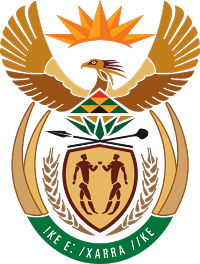 MINISTRY FOR COOPERATIVE GOVERNANCE AND TRADITIONAL AFFAIRSREPUBLIC OF SOUTH AFRICANATIONAL ASSEMBLYQUESTION FOR WRITTEN REPLYQUESTION NUMBER 2018/2301DATE OF PUBLICATION:  17 AUGUST 20182310. MS T Gqada (DA) to ask the Minister of Cooperative Governance and Traditional Affairs:(1)	Whether the Ekurhuleni Metropolitan Municipality has conducted an audit of all armoury of the Metro Police Department that has gone missing; if not, why not; if so, (a) what armoury has gone missing and (b) in which year was it reported missing;(2)	will he furnish Ms T Gqada with a copy of the armoury audit report?Reply:(1)	A comprehensive audit assessment of all Ekurhuleni Metro Police Department’s firearms is currently being conducted by the directorate responsible for priority crime investigations. The firearms audit assessment findings and the report thereof are expected to be presented to the Council during September 2018.(2)	Once the audit is completed, a copy of the firearms audit report will be made available.